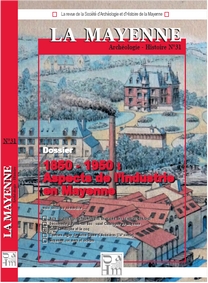 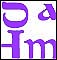 Tome N° 31 1800-1950Aspects de l'industrie en Mayenne(année 2008) Mélanges :J. Tréguier : Trois squelettes humains du musée des sciences de Laval C. Davy : Propos sur Saint-Christophe en Mayenne à l'occasion d'une découverte à Parné-sur-RocC. Davy : Saint-Christophe et le coqSylvie Garnavault : L'ancien orgue de Notre-Dame d(AvesnièresPatrice Guyaux : Mayenne, sur mers et océans 1850-1950 : Aspects de l'industrie en MayenneIntroduction La Mayenne industrielle au 19 è siècle et dans la 1 ère moitié du 20 è siècle Le déclin de la Mayenne industrielleCroissance puis déclin de la démographie mayennaise Chapitre 1Les industries anciennes : renouvellement et déclinL'industrie cotonnière en Mayenne entre 1830 et 1950Elles ont vécu du 15 è à 1975 : les ardoisières de RenazéForges et fonderies en MayenneConditions ouvrières dans les fonderies à Port-BrilletLe travail de la briqueChapitre 2Des activités nouvelles : variété et fragilité Une carrière et des carriers : la Kabylie à VoutréPlus que centenaire, elle tourne les talons : l'industrie de la chaussure à ErnéeUn siècle d'industrie à RochefortChapitre 3Industrie et agriculture : un développement réciproqueLes minoteries et l'activité industrielle sur la rivière Mayenne aux 19 è et 20 è sièclesLes fours à chaux de la Mayenne : une fabrication industrielle pour l'agricultureModernisme et développement agricole